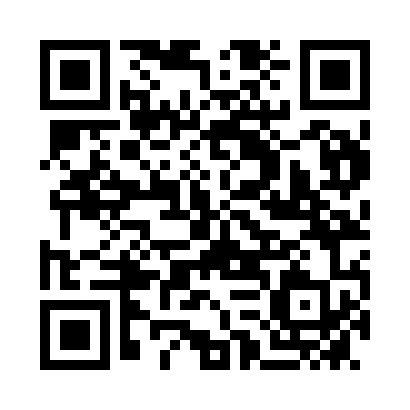 Prayer times for Steyregg, AustriaWed 1 May 2024 - Fri 31 May 2024High Latitude Method: Angle Based RulePrayer Calculation Method: Muslim World LeagueAsar Calculation Method: ShafiPrayer times provided by https://www.salahtimes.comDateDayFajrSunriseDhuhrAsrMaghribIsha1Wed3:325:431:004:598:1710:192Thu3:305:4112:595:008:1810:213Fri3:275:4012:595:008:2010:244Sat3:245:3812:595:018:2110:265Sun3:215:3712:595:018:2310:286Mon3:195:3512:595:028:2410:317Tue3:165:3412:595:038:2510:338Wed3:135:3212:595:038:2710:369Thu3:105:3112:595:048:2810:3810Fri3:085:2912:595:048:2910:4111Sat3:055:2812:595:058:3110:4312Sun3:025:2612:595:058:3210:4613Mon2:595:2512:595:068:3310:4814Tue2:575:2412:595:068:3510:5115Wed2:545:2212:595:078:3610:5316Thu2:515:2112:595:078:3710:5617Fri2:485:2012:595:088:3910:5818Sat2:465:1912:595:088:4011:0119Sun2:435:1812:595:088:4111:0320Mon2:425:1612:595:098:4211:0621Tue2:425:1512:595:098:4411:0822Wed2:415:1412:595:108:4511:0923Thu2:415:1312:595:108:4611:1024Fri2:415:1212:595:118:4711:1025Sat2:405:111:005:118:4811:1126Sun2:405:101:005:128:4911:1127Mon2:405:101:005:128:5011:1228Tue2:405:091:005:138:5211:1229Wed2:395:081:005:138:5311:1330Thu2:395:071:005:138:5411:1331Fri2:395:061:005:148:5511:14